FIȘA DE DATE A ACHIZIȚIEISECŢIUNEA I: AUTORITATEA CONTRACTANTĂ I.1) DENUMIRE, ADRESĂ ŞI PUNCT(E) DE CONTACTI.2) TIPUL AUTORITĂŢII CONTRACTANTE ŞI ACTIVITATEA PRINCIPALĂ (ACTIVITĂŢILE PRINCIPALE)Sau, după cazSECŢIUNEA II: OBIECTUL CONTRACTULUIII.1) DESCRIEREII.2) CANTITATEA SAU DOMENIUL CONTRACTULUIII.3) DURATA CONTRACTULUI SAU TERMENUL PENTRU FINALIZAREII.4) AJUSTAREA PREȚULUI CONTRACTULUISECŢIUNEA III: INFORMAŢII JURIDICE, ECONOMICE, FINANCIARE ŞI TEHNICEIII.1) CONDIŢII REFERITOARE LA CONTRACTIII.2) CONDIŢII DE PARTICIPAREIII.3) CONDIŢII SPECIFICE PENTRU CONTRACTELE DE SERVICIISECŢIUNEA IV: PROCEDURĂIV.1) TIPUL PROCEDURIIIV.2) CRITERII DE ATRIBUIREIV.3) INFORMAŢII ADMINISTRATIVEIV.4. PREZENTAREA OFERTEISECŢIUNEA VI: INFORMAŢII SUPLIMENTAREDenumire oficială: INSTITUTUL NATIONAL DE CERCETARE – DEZVOLTARE AGRICOLA FUNDULEADenumire oficială: INSTITUTUL NATIONAL DE CERCETARE – DEZVOLTARE AGRICOLA FUNDULEADenumire oficială: INSTITUTUL NATIONAL DE CERCETARE – DEZVOLTARE AGRICOLA FUNDULEAAdresă: Str. Nicolae Titulescu, Nr. 1Adresă: Str. Nicolae Titulescu, Nr. 1Adresă: Str. Nicolae Titulescu, Nr. 1Localitate: FunduleaCod postal: 915200Tara: RomaniaPunct(e) de contact: Institutul National de Cercetare – Dezvoltare Agricola FunduleaTelefon: +40 213154040Fax: +40 242642875E-mail: office@incda-fundulea.ro/                   incda.fundulea@gmail.comÎn atentia: MANAGER ACHIZITII PUBLICE – Vlădescu VictorÎn atentia: MANAGER ACHIZITII PUBLICE – Vlădescu VictorAdresa/ele de internet (dacă este cazul): http://www.incda-fundulea.roAdresa profilului cumpărătorului (URL): www.e-licitatie.roAdresa/ele de internet (dacă este cazul): http://www.incda-fundulea.roAdresa profilului cumpărătorului (URL): www.e-licitatie.roAdresa/ele de internet (dacă este cazul): http://www.incda-fundulea.roAdresa profilului cumpărătorului (URL): www.e-licitatie.roAlte informaţii pot fi obţinute la: Punctul (punctele) de contact menţionat(e) anterior□ Altele: completaţi anexa A.ICaietul de sarcini şi documentele suplimentare (inclusiv documentele pentru dialogul competitiv şi sistemul de achiziţie dinamic) pot fi obţinute la:  Punctul (punctele) de contact menţionat(e) anterior□ Altele: completaţi anexa A.IIOfertele sau solicitările de participare trebuie transmise la: Punctul (punctele) de contact menţionat(e) anterior□ Altele: completaţi anexa A.IIINumăr zile până la care se pot solicita clarificări înainte de data limită de depunere a ofertelor/ candidaturilor (maxim 3 caractere): 3.□ Minister sau orice altă autoritate naţională sau federală, inclusiv subdiviziunile regionale sau locale ale acestora□ Agenţie/birou naţional sau federal□ Colectivitate teritorială □ Agenţie/birou regional sau local □ Organism de drept public □ Instituţie/agenţie europeană sau organizaţie europeană Altele (precizaţi): Administratie publica locala□ Servicii publice generale□ Apărare□ Ordine şi siguranţă publică□ Mediu□ Afaceri economice şi financiare□  Sănătate□ Construcţii şi amenajări teritoriale□ Protecţie socială□ Recreere, cultură şi religie□ Educaţie Altele (precizaţi): CERCETARE-DEZVOLTARE AGRICOLAAutoritatea contractantă acţionează în numele altor autorităţi contractante                                           da □ nu Autoritatea contractantă acţionează în numele altor autorităţi contractante                                           da □ nu □ Producere, transport şi distribuţie de gaz şi de energie termică□ Electricitate□ Prospectare şi extragere a gazului şi petrolului□ Prospectare şi extragere a cărbunelui şi a altor combustibili solizi□ Apă□ Servicii poştale□ Servicii feroviare□ Servicii feroviare urbane, de tramvai sau de autobuz□ Activităţi portuare□ Activităţi aeroportuareII.1.1) Denumirea dată contractului de autoritatea contractantăII.1.1) Denumirea dată contractului de autoritatea contractantăII.1.1) Denumirea dată contractului de autoritatea contractantăII.1.1) Denumirea dată contractului de autoritatea contractantăII.1.1) Denumirea dată contractului de autoritatea contractantăII.1.1) Denumirea dată contractului de autoritatea contractantăServicii de paza si protectie a bunurilor si persoanelorServicii de paza si protectie a bunurilor si persoanelorServicii de paza si protectie a bunurilor si persoanelorServicii de paza si protectie a bunurilor si persoanelorServicii de paza si protectie a bunurilor si persoanelorServicii de paza si protectie a bunurilor si persoanelorII.1.2) Tipul contractului şi locul de executare a lucrărilor, de livrare a produselor sau de prestare a serviciilorII.1.2) Tipul contractului şi locul de executare a lucrărilor, de livrare a produselor sau de prestare a serviciilorII.1.2) Tipul contractului şi locul de executare a lucrărilor, de livrare a produselor sau de prestare a serviciilorII.1.2) Tipul contractului şi locul de executare a lucrărilor, de livrare a produselor sau de prestare a serviciilorII.1.2) Tipul contractului şi locul de executare a lucrărilor, de livrare a produselor sau de prestare a serviciilorII.1.2) Tipul contractului şi locul de executare a lucrărilor, de livrare a produselor sau de prestare a serviciilora) Lucrări                                □B) Produse                                    □B) Produse                                    □B) Produse                                    □c) Servicii                                  c) Servicii                                  Executare                                  □Proiectare şi executare              □Executarea, prin orice               □mijloace, a unei lucrări,conform cerinţelorspecificate de autoritateacontractantăCumpărare                                     □Leasing                                          □Închiriere                                       □Închiriere cu opţiune de                □cumpărareO combinaţie între acestea            □Cumpărare                                     □Leasing                                          □Închiriere                                       □Închiriere cu opţiune de                □cumpărareO combinaţie între acestea            □Cumpărare                                     □Leasing                                          □Închiriere                                       □Închiriere cu opţiune de                □cumpărareO combinaţie între acestea            □Categoria serviciilor:            nr. 12 - Servicii de investigatie si de sigurantaCategoria serviciilor:            nr. 12 - Servicii de investigatie si de sigurantaLocul principal de executare........................................Cod NUTS RO225-TulceaLocul principal de livrare........................................Cod NUTS □□□□□□Locul principal de livrare........................................Cod NUTS □□□□□□Locul principal de livrare........................................Cod NUTS □□□□□□Locul principal de prestareINCDA FunduleaCod NUTS □□□□□□Locul principal de prestareINCDA FunduleaCod NUTS □□□□□□II.1.3) Procedura implicăUn contract de achiziţii publice                                                                Punerea în aplicare a unui sistem de achiziţie dinamic (SAD)                 □Încheierea unui acord-cadru                                                                      □II.1.3) Procedura implicăUn contract de achiziţii publice                                                                Punerea în aplicare a unui sistem de achiziţie dinamic (SAD)                 □Încheierea unui acord-cadru                                                                      □II.1.3) Procedura implicăUn contract de achiziţii publice                                                                Punerea în aplicare a unui sistem de achiziţie dinamic (SAD)                 □Încheierea unui acord-cadru                                                                      □II.1.3) Procedura implicăUn contract de achiziţii publice                                                                Punerea în aplicare a unui sistem de achiziţie dinamic (SAD)                 □Încheierea unui acord-cadru                                                                      □II.1.3) Procedura implicăUn contract de achiziţii publice                                                                Punerea în aplicare a unui sistem de achiziţie dinamic (SAD)                 □Încheierea unui acord-cadru                                                                      □II.1.3) Procedura implicăUn contract de achiziţii publice                                                                Punerea în aplicare a unui sistem de achiziţie dinamic (SAD)                 □Încheierea unui acord-cadru                                                                      □II.1.4) Informaţii privind acordul-cadru (după caz)II.1.4) Informaţii privind acordul-cadru (după caz)II.1.4) Informaţii privind acordul-cadru (după caz)II.1.4) Informaţii privind acordul-cadru (după caz)II.1.4) Informaţii privind acordul-cadru (după caz)II.1.4) Informaţii privind acordul-cadru (după caz)Acord-cadru cu mai mulţi operatori economici         □Numărul □□□ sau, după caz, numărul maxim 3 de participanţi la acordul-cadru preconizatAcord-cadru cu mai mulţi operatori economici         □Numărul □□□ sau, după caz, numărul maxim 3 de participanţi la acordul-cadru preconizatAcord-cadru cu mai mulţi operatori economici         □Numărul □□□ sau, după caz, numărul maxim 3 de participanţi la acordul-cadru preconizatAcord-cadru cu un singur operator economic        □  Acord-cadru cu un singur operator economic        □  Acord-cadru cu un singur operator economic        □  Posibilitatea de a relua competiţia cu semnatarii acordului cadru                                             da □ nu □Dacă DA,Posibilitatea de a relua competiţia cu semnatarii acordului cadru                                             da □ nu □Dacă DA,Posibilitatea de a relua competiţia cu semnatarii acordului cadru                                             da □ nu □Dacă DA,Acord-cadru cu un singur operator economic        □  Acord-cadru cu un singur operator economic        □  Acord-cadru cu un singur operator economic        □  Durata acordului-cadru: Durata în ani: □□ sau în luni: □□Justificarea unui acord-cadru a cărui durată depăşeşte patru ani:Durata acordului-cadru: Durata în ani: □□ sau în luni: □□Justificarea unui acord-cadru a cărui durată depăşeşte patru ani:Durata acordului-cadru: Durata în ani: □□ sau în luni: □□Justificarea unui acord-cadru a cărui durată depăşeşte patru ani:Durata acordului-cadru: Durata în ani: □□ sau în luni: □□Justificarea unui acord-cadru a cărui durată depăşeşte patru ani:Durata acordului-cadru: Durata în ani: □□ sau în luni: □□Justificarea unui acord-cadru a cărui durată depăşeşte patru ani:Durata acordului-cadru: Durata în ani: □□ sau în luni: □□Justificarea unui acord-cadru a cărui durată depăşeşte patru ani:Estimarea valorii totale a achiziţiilor pentru întreaga durată a acordului-cadru (după caz; numai în cifre):Frecventa si valoarea contractelor ce urmeaza sa fie atribuite: -Estimarea valorii totale a achiziţiilor pentru întreaga durată a acordului-cadru (după caz; numai în cifre):Frecventa si valoarea contractelor ce urmeaza sa fie atribuite: -Estimarea valorii totale a achiziţiilor pentru întreaga durată a acordului-cadru (după caz; numai în cifre):Frecventa si valoarea contractelor ce urmeaza sa fie atribuite: -Estimarea valorii totale a achiziţiilor pentru întreaga durată a acordului-cadru (după caz; numai în cifre):Frecventa si valoarea contractelor ce urmeaza sa fie atribuite: -Estimarea valorii totale a achiziţiilor pentru întreaga durată a acordului-cadru (după caz; numai în cifre):Frecventa si valoarea contractelor ce urmeaza sa fie atribuite: -Estimarea valorii totale a achiziţiilor pentru întreaga durată a acordului-cadru (după caz; numai în cifre):Frecventa si valoarea contractelor ce urmeaza sa fie atribuite: -II.1.5) Descrierea succintă a contractului sau a achiziţiei/achiziţiilorScopul contractului este achizitionarea de servicii de paza in conformitate cu prevederile Caietului de sarcini.  Conform Planului de paza intocmit in conformitate cu prevederile art. 5 din Legea nr. 333 / 2003, se va asigura paza celor sapte posturi de paza din cadrul INCDA Fundulea, si anume: Postul nr. 1 – Post fix, neinarmat, mobil pe timpul noptii in intervalul 22-07, permanent, deservit de catre 1 agent pe schimb, situat la intrarea de pe latura de vest, dinspre strada Nicolae Titulescu are pentru paza paza obiectivelor:Complex IndustrialCladire FAOMagazie cerealePoarta principala acces in institutiePostul nr. 2 – Post mobil neinarmat permanent deservit de catre un agent pe schimb situat la intrarea de pe latura de nord in zona Ucatoarelor, langa poarta de acces dinspre Orasul Fundulea. Are in paza obiectivele:HD 1 – uscator porumbHD 2 – uscator porumbStatie calibrare porumbMagazie laborator – birouriPost transformareStatie export pentru conditionarea semintelor de poumb.Postul nr. 3 – Post mobil permanent deservit de catre 1 agent de schimb avand atributii de paza si apararea perimetrului cuprins intre Magazia de piese si Tarcul de materiale, Poarta 3, Centrala termica, Sera, Pavilioane cercetare. Are in paza obectivele:Magazia piese si parcCentrul gospodaresc si remizaUscator solarMagazie utilaje si ingrasaminteAtelier mecanicStatie carburantiPoarta 3Sera cercetarePavilion cercetareFitotronCasa vegetatieSera cercetarePost transformareCentrala termicăPostul nr. 4 – post mobil permanent deservit de catre un agent de schimb avand atributii de paza si apararea perimetrului fostei Ferme Taurine cuprins intre: latura de est, vest, nord, imprejmuire din placi beton, latura de sud – drum asfaltat. Are in paza obiectivele:Sediu Ferma taurineConstructie laptarieGrajduri vaci (8 buc.)Grajduri porci (6 buc.)Moara furaje.Valoarea estimata a contractului, fara TVA 637.542,72    Moneda: RON II.1.5) Descrierea succintă a contractului sau a achiziţiei/achiziţiilorScopul contractului este achizitionarea de servicii de paza in conformitate cu prevederile Caietului de sarcini.  Conform Planului de paza intocmit in conformitate cu prevederile art. 5 din Legea nr. 333 / 2003, se va asigura paza celor sapte posturi de paza din cadrul INCDA Fundulea, si anume: Postul nr. 1 – Post fix, neinarmat, mobil pe timpul noptii in intervalul 22-07, permanent, deservit de catre 1 agent pe schimb, situat la intrarea de pe latura de vest, dinspre strada Nicolae Titulescu are pentru paza paza obiectivelor:Complex IndustrialCladire FAOMagazie cerealePoarta principala acces in institutiePostul nr. 2 – Post mobil neinarmat permanent deservit de catre un agent pe schimb situat la intrarea de pe latura de nord in zona Ucatoarelor, langa poarta de acces dinspre Orasul Fundulea. Are in paza obiectivele:HD 1 – uscator porumbHD 2 – uscator porumbStatie calibrare porumbMagazie laborator – birouriPost transformareStatie export pentru conditionarea semintelor de poumb.Postul nr. 3 – Post mobil permanent deservit de catre 1 agent de schimb avand atributii de paza si apararea perimetrului cuprins intre Magazia de piese si Tarcul de materiale, Poarta 3, Centrala termica, Sera, Pavilioane cercetare. Are in paza obectivele:Magazia piese si parcCentrul gospodaresc si remizaUscator solarMagazie utilaje si ingrasaminteAtelier mecanicStatie carburantiPoarta 3Sera cercetarePavilion cercetareFitotronCasa vegetatieSera cercetarePost transformareCentrala termicăPostul nr. 4 – post mobil permanent deservit de catre un agent de schimb avand atributii de paza si apararea perimetrului fostei Ferme Taurine cuprins intre: latura de est, vest, nord, imprejmuire din placi beton, latura de sud – drum asfaltat. Are in paza obiectivele:Sediu Ferma taurineConstructie laptarieGrajduri vaci (8 buc.)Grajduri porci (6 buc.)Moara furaje.Valoarea estimata a contractului, fara TVA 637.542,72    Moneda: RON II.1.5) Descrierea succintă a contractului sau a achiziţiei/achiziţiilorScopul contractului este achizitionarea de servicii de paza in conformitate cu prevederile Caietului de sarcini.  Conform Planului de paza intocmit in conformitate cu prevederile art. 5 din Legea nr. 333 / 2003, se va asigura paza celor sapte posturi de paza din cadrul INCDA Fundulea, si anume: Postul nr. 1 – Post fix, neinarmat, mobil pe timpul noptii in intervalul 22-07, permanent, deservit de catre 1 agent pe schimb, situat la intrarea de pe latura de vest, dinspre strada Nicolae Titulescu are pentru paza paza obiectivelor:Complex IndustrialCladire FAOMagazie cerealePoarta principala acces in institutiePostul nr. 2 – Post mobil neinarmat permanent deservit de catre un agent pe schimb situat la intrarea de pe latura de nord in zona Ucatoarelor, langa poarta de acces dinspre Orasul Fundulea. Are in paza obiectivele:HD 1 – uscator porumbHD 2 – uscator porumbStatie calibrare porumbMagazie laborator – birouriPost transformareStatie export pentru conditionarea semintelor de poumb.Postul nr. 3 – Post mobil permanent deservit de catre 1 agent de schimb avand atributii de paza si apararea perimetrului cuprins intre Magazia de piese si Tarcul de materiale, Poarta 3, Centrala termica, Sera, Pavilioane cercetare. Are in paza obectivele:Magazia piese si parcCentrul gospodaresc si remizaUscator solarMagazie utilaje si ingrasaminteAtelier mecanicStatie carburantiPoarta 3Sera cercetarePavilion cercetareFitotronCasa vegetatieSera cercetarePost transformareCentrala termicăPostul nr. 4 – post mobil permanent deservit de catre un agent de schimb avand atributii de paza si apararea perimetrului fostei Ferme Taurine cuprins intre: latura de est, vest, nord, imprejmuire din placi beton, latura de sud – drum asfaltat. Are in paza obiectivele:Sediu Ferma taurineConstructie laptarieGrajduri vaci (8 buc.)Grajduri porci (6 buc.)Moara furaje.Valoarea estimata a contractului, fara TVA 637.542,72    Moneda: RON II.1.5) Descrierea succintă a contractului sau a achiziţiei/achiziţiilorScopul contractului este achizitionarea de servicii de paza in conformitate cu prevederile Caietului de sarcini.  Conform Planului de paza intocmit in conformitate cu prevederile art. 5 din Legea nr. 333 / 2003, se va asigura paza celor sapte posturi de paza din cadrul INCDA Fundulea, si anume: Postul nr. 1 – Post fix, neinarmat, mobil pe timpul noptii in intervalul 22-07, permanent, deservit de catre 1 agent pe schimb, situat la intrarea de pe latura de vest, dinspre strada Nicolae Titulescu are pentru paza paza obiectivelor:Complex IndustrialCladire FAOMagazie cerealePoarta principala acces in institutiePostul nr. 2 – Post mobil neinarmat permanent deservit de catre un agent pe schimb situat la intrarea de pe latura de nord in zona Ucatoarelor, langa poarta de acces dinspre Orasul Fundulea. Are in paza obiectivele:HD 1 – uscator porumbHD 2 – uscator porumbStatie calibrare porumbMagazie laborator – birouriPost transformareStatie export pentru conditionarea semintelor de poumb.Postul nr. 3 – Post mobil permanent deservit de catre 1 agent de schimb avand atributii de paza si apararea perimetrului cuprins intre Magazia de piese si Tarcul de materiale, Poarta 3, Centrala termica, Sera, Pavilioane cercetare. Are in paza obectivele:Magazia piese si parcCentrul gospodaresc si remizaUscator solarMagazie utilaje si ingrasaminteAtelier mecanicStatie carburantiPoarta 3Sera cercetarePavilion cercetareFitotronCasa vegetatieSera cercetarePost transformareCentrala termicăPostul nr. 4 – post mobil permanent deservit de catre un agent de schimb avand atributii de paza si apararea perimetrului fostei Ferme Taurine cuprins intre: latura de est, vest, nord, imprejmuire din placi beton, latura de sud – drum asfaltat. Are in paza obiectivele:Sediu Ferma taurineConstructie laptarieGrajduri vaci (8 buc.)Grajduri porci (6 buc.)Moara furaje.Valoarea estimata a contractului, fara TVA 637.542,72    Moneda: RON II.1.5) Descrierea succintă a contractului sau a achiziţiei/achiziţiilorScopul contractului este achizitionarea de servicii de paza in conformitate cu prevederile Caietului de sarcini.  Conform Planului de paza intocmit in conformitate cu prevederile art. 5 din Legea nr. 333 / 2003, se va asigura paza celor sapte posturi de paza din cadrul INCDA Fundulea, si anume: Postul nr. 1 – Post fix, neinarmat, mobil pe timpul noptii in intervalul 22-07, permanent, deservit de catre 1 agent pe schimb, situat la intrarea de pe latura de vest, dinspre strada Nicolae Titulescu are pentru paza paza obiectivelor:Complex IndustrialCladire FAOMagazie cerealePoarta principala acces in institutiePostul nr. 2 – Post mobil neinarmat permanent deservit de catre un agent pe schimb situat la intrarea de pe latura de nord in zona Ucatoarelor, langa poarta de acces dinspre Orasul Fundulea. Are in paza obiectivele:HD 1 – uscator porumbHD 2 – uscator porumbStatie calibrare porumbMagazie laborator – birouriPost transformareStatie export pentru conditionarea semintelor de poumb.Postul nr. 3 – Post mobil permanent deservit de catre 1 agent de schimb avand atributii de paza si apararea perimetrului cuprins intre Magazia de piese si Tarcul de materiale, Poarta 3, Centrala termica, Sera, Pavilioane cercetare. Are in paza obectivele:Magazia piese si parcCentrul gospodaresc si remizaUscator solarMagazie utilaje si ingrasaminteAtelier mecanicStatie carburantiPoarta 3Sera cercetarePavilion cercetareFitotronCasa vegetatieSera cercetarePost transformareCentrala termicăPostul nr. 4 – post mobil permanent deservit de catre un agent de schimb avand atributii de paza si apararea perimetrului fostei Ferme Taurine cuprins intre: latura de est, vest, nord, imprejmuire din placi beton, latura de sud – drum asfaltat. Are in paza obiectivele:Sediu Ferma taurineConstructie laptarieGrajduri vaci (8 buc.)Grajduri porci (6 buc.)Moara furaje.Valoarea estimata a contractului, fara TVA 637.542,72    Moneda: RON II.1.5) Descrierea succintă a contractului sau a achiziţiei/achiziţiilorScopul contractului este achizitionarea de servicii de paza in conformitate cu prevederile Caietului de sarcini.  Conform Planului de paza intocmit in conformitate cu prevederile art. 5 din Legea nr. 333 / 2003, se va asigura paza celor sapte posturi de paza din cadrul INCDA Fundulea, si anume: Postul nr. 1 – Post fix, neinarmat, mobil pe timpul noptii in intervalul 22-07, permanent, deservit de catre 1 agent pe schimb, situat la intrarea de pe latura de vest, dinspre strada Nicolae Titulescu are pentru paza paza obiectivelor:Complex IndustrialCladire FAOMagazie cerealePoarta principala acces in institutiePostul nr. 2 – Post mobil neinarmat permanent deservit de catre un agent pe schimb situat la intrarea de pe latura de nord in zona Ucatoarelor, langa poarta de acces dinspre Orasul Fundulea. Are in paza obiectivele:HD 1 – uscator porumbHD 2 – uscator porumbStatie calibrare porumbMagazie laborator – birouriPost transformareStatie export pentru conditionarea semintelor de poumb.Postul nr. 3 – Post mobil permanent deservit de catre 1 agent de schimb avand atributii de paza si apararea perimetrului cuprins intre Magazia de piese si Tarcul de materiale, Poarta 3, Centrala termica, Sera, Pavilioane cercetare. Are in paza obectivele:Magazia piese si parcCentrul gospodaresc si remizaUscator solarMagazie utilaje si ingrasaminteAtelier mecanicStatie carburantiPoarta 3Sera cercetarePavilion cercetareFitotronCasa vegetatieSera cercetarePost transformareCentrala termicăPostul nr. 4 – post mobil permanent deservit de catre un agent de schimb avand atributii de paza si apararea perimetrului fostei Ferme Taurine cuprins intre: latura de est, vest, nord, imprejmuire din placi beton, latura de sud – drum asfaltat. Are in paza obiectivele:Sediu Ferma taurineConstructie laptarieGrajduri vaci (8 buc.)Grajduri porci (6 buc.)Moara furaje.Valoarea estimata a contractului, fara TVA 637.542,72    Moneda: RON II.1.6) Clasificare CPV (vocabularul comun privind achiziţiile)II.1.6) Clasificare CPV (vocabularul comun privind achiziţiile)II.1.6) Clasificare CPV (vocabularul comun privind achiziţiile)II.1.6) Clasificare CPV (vocabularul comun privind achiziţiile)II.1.6) Clasificare CPV (vocabularul comun privind achiziţiile)II.1.6) Clasificare CPV (vocabularul comun privind achiziţiile)Vocabular principalVocabular principalVocabular principalVocabular suplimentar (după caz)Vocabular suplimentar (după caz)Obiect principal79713000-579713000-579713000-5Servicii de pază (Rev.2)Servicii de pază (Rev.2)Obiect(e) suplimentar(e)II.1.7) Contractul intră sub incidenţa acordului privind contractele de achiziţii publice              da □ nu II.1.7) Contractul intră sub incidenţa acordului privind contractele de achiziţii publice              da □ nu II.1.7) Contractul intră sub incidenţa acordului privind contractele de achiziţii publice              da □ nu II.1.7) Contractul intră sub incidenţa acordului privind contractele de achiziţii publice              da □ nu II.1.7) Contractul intră sub incidenţa acordului privind contractele de achiziţii publice              da □ nu II.1.7) Contractul intră sub incidenţa acordului privind contractele de achiziţii publice              da □ nu II.1.8) Împărţire în loturi (pentru precizări privind loturile utilizaţi                                                    da □ nu  anexa B de câte ori este necesar, pentru fiecare lot în parte)Dacă da, este necesar să se depună oferte pentru (bifaţi o singură căsuţă):II.1.8) Împărţire în loturi (pentru precizări privind loturile utilizaţi                                                    da □ nu  anexa B de câte ori este necesar, pentru fiecare lot în parte)Dacă da, este necesar să se depună oferte pentru (bifaţi o singură căsuţă):II.1.8) Împărţire în loturi (pentru precizări privind loturile utilizaţi                                                    da □ nu  anexa B de câte ori este necesar, pentru fiecare lot în parte)Dacă da, este necesar să se depună oferte pentru (bifaţi o singură căsuţă):II.1.8) Împărţire în loturi (pentru precizări privind loturile utilizaţi                                                    da □ nu  anexa B de câte ori este necesar, pentru fiecare lot în parte)Dacă da, este necesar să se depună oferte pentru (bifaţi o singură căsuţă):II.1.8) Împărţire în loturi (pentru precizări privind loturile utilizaţi                                                    da □ nu  anexa B de câte ori este necesar, pentru fiecare lot în parte)Dacă da, este necesar să se depună oferte pentru (bifaţi o singură căsuţă):II.1.8) Împărţire în loturi (pentru precizări privind loturile utilizaţi                                                    da □ nu  anexa B de câte ori este necesar, pentru fiecare lot în parte)Dacă da, este necesar să se depună oferte pentru (bifaţi o singură căsuţă):un singur lot                                □ un singur lot                                □ unul sau mai multe loturi            □unul sau mai multe loturi            □unul sau mai multe loturi            □toate loturile                                □II.1.9) Vor fi acceptate variante (oferte alternative)                                                                            da □ nu II.1.9) Vor fi acceptate variante (oferte alternative)                                                                            da □ nu II.1.9) Vor fi acceptate variante (oferte alternative)                                                                            da □ nu II.1.9) Vor fi acceptate variante (oferte alternative)                                                                            da □ nu II.1.9) Vor fi acceptate variante (oferte alternative)                                                                            da □ nu II.1.9) Vor fi acceptate variante (oferte alternative)                                                                            da □ nu II.2.1) Cantitatea totală sau domeniul Scopul contractului este achizitionarea de servicii de paza in conformitate cu prevederile Caietului de sarcini.  Conform Planului de paza intocmit in conformitate cu prevederile art. 5 din legea nr. 333 / 2003, se va asigura paza celor patru posturi de paza din cadrul INCDA Fundulea, si anume: Postul nr. 1 – Post fix, neinarmat, mobil pe timpul noptii in intervalul 22-07, permanent, deservit de catre 1 agent pe schimb, situat la intrarea de pe latura de vest, dinspre strada Nicolae Titulescu are pentru paza paza obiectivelor:Complex IndustrialCladire FAOMagazie cerealePoarta principala acces in institutiePostul nr. 2 – Post mobil neinarmat permanent deservit de catre un agent pe schimb situat la intrarea de pe latura de nord in zona Ucatoarelor, langa poarta de acces dinspre Orasul Fundulea. Are in paza obiectivele:HD 1 – uscator porumbHD 2 – uscator porumbStatie calibrare porumbMagazie laborator – birouriPost transformareStatie export pentru conditionarea semintelor de poumb.Postul nr. 3 – Post mobil permanent deservit de catre 1 agent de schimb avand atributii de paza si apararea perimetrului cuprins intre Magazia de piese si Tarcul de materiale, Poarta 3, Centrala termica, Sera, Pavilioane cercetare. Are in paza obiectivele:Magazia piese si parcCentrul gospodaresc si remizaUscator solarMagazie utilaje si ingrasaminteAtelier mecanicStatie carburantiPoarta 3Sera cercetarePavilion cercetareFitotronCasa vegetatieSera cercetarePost transformareCentrala termicăPostul nr. 4 – post mobil permanent deservit de catre un agent de schimb avand atributii de paza si apararea perimetrului fostei Ferme Taurine cuprins intre: latura de est, vest, nord, imprejmuire din placi beton, latura de sud – drum asfaltat. Are in paza obiectivele:Sediu Ferma taurineConstructie latarieGrajduri vaci (8 buc.)Grajduri porci (6 buc.)Moara furaje.Valoarea estimată a contractului, fără TVA 637.542.72    Moneda: RON II.2.2) Opţiuni (după caz)                                                                                                                      da □  nu Dacă da, descrierea acestor opţiuni: ____________________________________________________________Durata în luni: 12 luni incepand de la data atribuirii contractului.II.4.1. Ajustarea preţului contractului                                                                                              da □  nu III.1.1) Depozite valorice şi garanţii solicitate (după caz)III.1.1.a Garanție de participare                                                                                                       da   nu □Ofertantul va constitui o garanţie pentru participare în cuantumul: 5.670 lei.Perioada de valabilitate a garantiei de participare va fi cel putin egala cu perioada de valabilitate a ofertei, respectiv 90 de zile de la termenul limita de primire a ofertelor.Forma de constituire a garantiei de participare: prin virament bancar în contul Autoritatii Contractante nr. RO40BRDE410SV21849234100 deschis la Banca BRD – GSG – Sucursala Academiei, sau printr-un instrument de garantare emis în conditiile legii de o societate bancara ori de o societate de asigurari. Garantia de participare trebuie sa fie irevocabila.In cazul constituirii garantiei de participare printr-un instrument de garantare emis de o societate bancara/societate de asigurari se va completa Formularul nr. 1 sau un alt model care sa contina cel putin datele din acest formular. Garantia de participare va fi prezentata in original la sediu (la adresa mentionată la punctul I.1), pana la data limita stabilita pentru depunerea ofertelor de catre toti operatorii economici.Pentru o evaluare si raportare unitare ale cuantumului aferent garantiei de participare, echivalenta in lei pentru o garantie de participare depusa în euro/alta valuta se va face la cursul oficial BNR din data anterioara datei limita de depunere a ofertelor cu 5 zile.III.1.1.b) Garanție de bună execuție                                                                                                da   nu  □Cuantumul garanției de bună execuție este de 5% din valoarea contractului fără TVA.Garanția de bună execuție se constituie în termen de 5 zile lucrătoare de la semnarea contractului de achiziție publică/contractului subsecvent.Modalități de constituire :instrument de garantarevirament bancar numerar (pentru valori mai mici de 5000 lei) prin rețineri succesive din sumele datorate pentru facturi parțiale (suma inițială nu mai mică de 0,5 % din prețul contractului)  În situația executării garanției de bună execuție, parțial sau total, contractantul are obligația de a reîntregi garanția în cauză raportat la restul rămas de executat.  În cazul suplimentării valorii contractului pe parcursul executării acestuia, contractantul are obligația de a completa garanția în corelație cu noua valoare.III.1.2) Principalele modalităţi de finanţare şi plată şi/sau trimitere la dispoziţiile relevanteFonduri bugetare.III.1.3) Forma juridică pe care o va lua grupul de operatori economici căruia i se atribuie contractul (după caz)Asociere conform art. 53. din Legea privind achizitiile publice nr 98/2016.III.1.4) Executarea contractului este supusă altor condiţii speciale (după caz)                              da □  nu III.1.5. Legislația aplicabilăa) Legea privind achizitiile nr. 98/2016; Legea privind achizitiile sectoriale nr. 99/2016; Legea privind concesiunile de lucrari si concesiunile de servicii nr. 100/2016;  b) Legea privind remediile si caile de atac in materie de atribuire a contractelor de achizitie publica,a contractelor sectoriale si a contractelor de concesiune de lucrari si concesiune de servicii, precum si pentru organizarea si functionarea Consiliului National de Solutionare a Contestatiilor nr. 101/2016;c) www.anap.gov.rod) H.G. nr. 395/2016 pentru aprobarea normelor de aplicare a prevederilor referitoare la atribuirea contractului de achiziție publică/acordului-cadru din Legea nr.98/2016 privind achizițiile publice;e) O.U.G. nr. 58/2016 pentru modificarea și completarea unor acte normative cu impact asupra domeniului achizițiilor publice;f) Instructiunea Presedintelui ANAP nr. 2 din 19 aprilie 2017;g) O.U.G. nr. 107/2017 pentru modificarea şi completarea unor acte normative cu impact în domeniul achiziţiilor publice.III.2.1) Situaţia personală a operatorilor economici, inclusiv cerinţele referitoare la înscrierea în registrul comerţului sau al profesiei; III.2.1) Situaţia personală a operatorilor economici, inclusiv cerinţele referitoare la înscrierea în registrul comerţului sau al profesiei; III.2.1.a) Situaţia personală a candidatului sau ofertantului:III.2.1.a) Situaţia personală a candidatului sau ofertantului:Ofertantii nu trebuie sa se regaseasca in situatiile prevazute la art. 164, 165, 167 si art. 59  din Legea nr. 98/2016 privind achizitiile publice.Incadrarea in situatia prevazuta la art. 164, 165, 167 din Legea nr. 98/2016 privind achizitiile publice atrage exluderea ofertantului din procedura aplicata pentru atribuirea contractului de achizitie publica.Operatorii economici vor prezenta:DECLARATIE privind neincadrarea in situatiile prevazute la art. 164 din Legea nr. 98/2016. Aceasta se va prezenta de catre toti operatorii pana la data limita a depunerii ofertelor – Formularul nr. 2;DECLARATIE privind neincadrarea in situatiile prevazute la art. 165 din Legea nr. 98/2016. Aceasta se va prezenta de catre toti operatorii pana la data limita a depunerii ofertelor – Formularul nr. 3;DECLARATIE privind neincadrarea in situatiile prevazute la art. 167 din Legea nr. 98/2016. Aceasta se va prezenta de catre toti operatorii pana la data limita a depunerii ofertelor – Formularul nr. 4;DECLARATIE privind neincadrarea in situatiile prevazute la art. 59 din Legea 98/2016. Aceasta se va prezenta de catre toti operatorii pana la data limita a depunerii ofertelor – Formularul nr. 5;CERTIFICAT DE ATESTARE FISCALA pentru persoane juridice, eliberat de MFP sau subunitatile subordonate care au calitatea de creditor bugetar (din acest certificat trebuie sa reiasa ca ofertantul nu are datorii restante la MOMENTUL DEPUNERII ACESTORA);CERTIFICAT DE ATESTARE FISCALA privind impozitele si taxele locale in cazul persoanelor juridice, eliberat de Consiliul Local (din acest certificat trebuie sa reiasa ca ofertantul nu are datorii restante la MOMENTUL DEPUNERII ACESTORA);Persoanele ce detin functii de decizie in cadrul autoritatii contractante in ceea ce priveste organizarea, derularea si finalizarea procedurii de atribuire sunt urmatoarele:Mustățea Pompiliu - Director General Barbu Gabriela – Director economic Petrescu Elena-Olimpia - Șef serviciu contabil Vlădescu Victor - Responsabil achiziții publice Dinu Florian - Șef sector Persoanele ce dețin funcții de decizie în cadrul furnizorului de servicii de achizitie in ceea ce priveste organizarea, derularea si finalizarea procedurii de atribuire sunt urmatoarele: Florin Niculescu – Consultant achiziții publice.Ofertantii nu trebuie sa se regaseasca in situatiile prevazute la art. 164, 165, 167 si art. 59  din Legea nr. 98/2016 privind achizitiile publice.Incadrarea in situatia prevazuta la art. 164, 165, 167 din Legea nr. 98/2016 privind achizitiile publice atrage exluderea ofertantului din procedura aplicata pentru atribuirea contractului de achizitie publica.Operatorii economici vor prezenta:DECLARATIE privind neincadrarea in situatiile prevazute la art. 164 din Legea nr. 98/2016. Aceasta se va prezenta de catre toti operatorii pana la data limita a depunerii ofertelor – Formularul nr. 2;DECLARATIE privind neincadrarea in situatiile prevazute la art. 165 din Legea nr. 98/2016. Aceasta se va prezenta de catre toti operatorii pana la data limita a depunerii ofertelor – Formularul nr. 3;DECLARATIE privind neincadrarea in situatiile prevazute la art. 167 din Legea nr. 98/2016. Aceasta se va prezenta de catre toti operatorii pana la data limita a depunerii ofertelor – Formularul nr. 4;DECLARATIE privind neincadrarea in situatiile prevazute la art. 59 din Legea 98/2016. Aceasta se va prezenta de catre toti operatorii pana la data limita a depunerii ofertelor – Formularul nr. 5;CERTIFICAT DE ATESTARE FISCALA pentru persoane juridice, eliberat de MFP sau subunitatile subordonate care au calitatea de creditor bugetar (din acest certificat trebuie sa reiasa ca ofertantul nu are datorii restante la MOMENTUL DEPUNERII ACESTORA);CERTIFICAT DE ATESTARE FISCALA privind impozitele si taxele locale in cazul persoanelor juridice, eliberat de Consiliul Local (din acest certificat trebuie sa reiasa ca ofertantul nu are datorii restante la MOMENTUL DEPUNERII ACESTORA);Persoanele ce detin functii de decizie in cadrul autoritatii contractante in ceea ce priveste organizarea, derularea si finalizarea procedurii de atribuire sunt urmatoarele:Mustățea Pompiliu - Director General Barbu Gabriela – Director economic Petrescu Elena-Olimpia - Șef serviciu contabil Vlădescu Victor - Responsabil achiziții publice Dinu Florian - Șef sector Persoanele ce dețin funcții de decizie în cadrul furnizorului de servicii de achizitie in ceea ce priveste organizarea, derularea si finalizarea procedurii de atribuire sunt urmatoarele: Florin Niculescu – Consultant achiziții publice.III.2.1.b) Capacitatea de exercitare a activităţii profesionaleIII.2.1.b) Capacitatea de exercitare a activităţii profesionale1. Operatorii economici ce depun oferta trebuie sa dovedeasca o forma de înregistrare în conditiile legii din tara de rezidenta, din care sa reiasa ca operatorul economic este legal constituit, ca nu se afla în niciuna dintre situatiile de anulare a constituirii precum si faptul ca are capacitatea profesionala de a realiza activitatile care fac obiectul contractului.Modalitate prin care poate fi demonstrata îndeplinirea cerintei: se va prezenta certificatul constatator emis de ONRC, sau în cazul ofertantilor straini, documente echivalente emise în tara de rezidenta.2. Operatorii economici ce depun oferta trebuie sa detina atestare ori apartenenta din punct de vedere profesional, respectiv sa detina Licenta eliberata de Inspectoratul General al Politiei – Directia Politiei de Ordine Publica pentru exercitarea activitatii de paza conform Legii nr 333/2003 cu modificarile si completarile ulterioare.Modalitate prin care poate fi demonstrata îndeplinirea cerintei: se va prezenta  Licenta sau pentru ofertantii straini, documente echivalente emise in tara de rezidenta, in copie conform cu originalul.Licenta eliberata de Inspectoratul General al Politiei sa fie in perioada de valabilitate atat la data prezentarii ofertei si a incheierii acordului - cadru, dar si pe tot parcursul derularii acestuia.3. Persoanele juridice / fizice straine, în calitate de ofertanti, sau parteneri ai unei asocieri, vor prezenta documente similare cu cele solicitate, valabile în tara de origine, în original sau copie certificata “conform cu originalul” însotite de o traducere autorizata a acestora în limba româna.1. Operatorii economici ce depun oferta trebuie sa dovedeasca o forma de înregistrare în conditiile legii din tara de rezidenta, din care sa reiasa ca operatorul economic este legal constituit, ca nu se afla în niciuna dintre situatiile de anulare a constituirii precum si faptul ca are capacitatea profesionala de a realiza activitatile care fac obiectul contractului.Modalitate prin care poate fi demonstrata îndeplinirea cerintei: se va prezenta certificatul constatator emis de ONRC, sau în cazul ofertantilor straini, documente echivalente emise în tara de rezidenta.2. Operatorii economici ce depun oferta trebuie sa detina atestare ori apartenenta din punct de vedere profesional, respectiv sa detina Licenta eliberata de Inspectoratul General al Politiei – Directia Politiei de Ordine Publica pentru exercitarea activitatii de paza conform Legii nr 333/2003 cu modificarile si completarile ulterioare.Modalitate prin care poate fi demonstrata îndeplinirea cerintei: se va prezenta  Licenta sau pentru ofertantii straini, documente echivalente emise in tara de rezidenta, in copie conform cu originalul.Licenta eliberata de Inspectoratul General al Politiei sa fie in perioada de valabilitate atat la data prezentarii ofertei si a incheierii acordului - cadru, dar si pe tot parcursul derularii acestuia.3. Persoanele juridice / fizice straine, în calitate de ofertanti, sau parteneri ai unei asocieri, vor prezenta documente similare cu cele solicitate, valabile în tara de origine, în original sau copie certificata “conform cu originalul” însotite de o traducere autorizata a acestora în limba româna.III.2.2) Capacitatea economică şi financiarăIII.2.2) Capacitatea economică şi financiarăInformatii si/sau nivel(uri) minim(e) necesare pentru evaluarea respectării cerintelor mentionate Modalitatea de îndeplinireIII.2.3) Capacitatea tehnică şi/sau profesionalăIII.2.3) Capacitatea tehnică şi/sau profesionalăInformatii si/sau nivel(uri) minim(e) necesare pentru evaluarea respectării cerintelor mentionate Modalitatea de îndeplinireCerința nr. 1Lista principalelor prestari de servicii in ultimii 3 ani care sa contina valori, perioade de prestare, beneficiari, indiferent daca acestia din urma sunt autoritati contractante sau clienti privati, însotite în mod obligatoriu de certificate/documente emise sau contrasemnate de beneficiarii contractului/contractelor mentionat/e din care sa reiasa prestarea de servicii similare cu cele supuse achizitiei. Prin lista prezentata, ofertantul trebuie sa demonstreze ca a efectuat în ultimii 3 (trei) ani prestari de servicii similare în baza unuia sau mai multor contracte.Cerința nr. 2Lista dotârilor minime ale personaluluiOperatorul economic va prezenta Lista principalelor prestari de servicii in ultimii 3 ani (Formular 11) insotita de contracte/procese verbale/alte documente din care sa rezulte ca au fost prestate servicii similare obiectului procedurii de achizitie. Pentru conversia valorilor prezentate in alte monede decat RON, se va utiliza cursul mediu annual RON/valuta comunicat de BNR.În cazul depunerii unei oferte comune, operatorii economici vor fi prezentate acordul de asociere (Formular 8).Capacitatea tehnică și/sau profesională a operatorului economic poate fi susținută în conformitate cu art.182 din Legea nr.98/2016.Modalitate de îndeplinire: Terțul/terții susținători vor prezenta angajamentul ferm al terțului susținător/ angajamentele ferme ale terților susținători prin care se dovedește că ofertantul va avea acces în orice moment la susținerea terțului (Formular 9).Prin angajamentul ferm, terțul/terții confirmă, prezentând documente justificative, după caz, faptul că va/vor sprijini ofertantul în vederea îndeplinirii obligațiilor contractuale, fie prin precizarea modului în care va interveni concret, pentru a duce la îndeplinire respectivele activități pentru care a acordat susținerea, fie prin identificarea resurselor tehnice și profesionale pe care le va pune la dispoziție ofertantului (descriind modul concret în care va realiza acest lucru).Totodată, conform prevederilor art.184 din Legea nr.98/2016, prin angajamentul ferm, terțul/terții se va/vor angaja că va/vor răspunde în mod solidar cu ofertantul pentru executarea contractului de achiziţie publică. Răspunderea solidară a terțului/terților susținător/susținători se va angaja sub condiția neîndeplinirii de către acesta/aceștia a obligațiilor de susținere asumate prin angajament.Informații privind partea din contract pe care operatorul economic are, eventual, intenția să o subcontracteze.Ofertantul are obligaţia de a preciza partea/părţile din contract pe care urmează să le subcontracteze şi datele de recunoaştere ale subcontractanţilor propuşi.Modalitate de îndeplinire: se va prezenta acordul/acordurile de subcontractare (Formular 10).Uniformă tip adecvată sezonului; baston de cauciuc; pulverizator de substanțe iritant-lacrimogene; mijloace de avertizare sonore sau luminoase; mijloace de comunicare (stație radio / telefon mobil)III.2.3.b.) Standarde de asigurare a calităţiiIII.2.3.b.) Standarde de asigurare a calităţiiInformatii si/sau nivel(uri) minim(e) necesare pentru evaluarea respectării cerintelor mentionate --III.2.4) Contracte rezervate (după caz)                                                           da □ nu III.2.4) Contracte rezervate (după caz)                                                           da □ nu Contractul este rezervat unor ateliere protejate                                                               □Contractul va fi executat numai în cadrul unor programe de ocuparea forţei de muncă protejate                         □Contractul este rezervat unor ateliere protejate                                                               □Contractul va fi executat numai în cadrul unor programe de ocuparea forţei de muncă protejate                         □III.3.1) Prestarea serviciilor în cauză este rezervată unei anumite profesii                               da □ nu Dacă da precizaţi actele cu putere de lege şi actele administrative aplicabile:III.3.2) Persoanele juridice au obligaţia să indice numele şi calificările                                     da □ nu profesionale ale membrilor personalului responsabili pentru prestarea serviciilor respective.IV.1.1) Tipul procedurii                                                                                         Online □  Offline  Licitaţie deschisă □Licitaţie restrânsă □Licitaţie restrânsă accelerată □Negociere □Negociere accelerată □Dialog competitiv □Procedura simplificata □                                                       Intr-o singura etapa     □                                                                                                   In doua etape              □                                                                                                   In trei etape                 □Procedura simplificata proprie – Conform Normei de procedura interna pentru serviciile din Anexa 2.IV.1.2) Limitarea numărului de operatori economici invitaţi să prezinte oferte sau să participeNumăr de operatori economici preconizat □□□sau Număr minim preconizat □□□ şi, după caz, număr maxim □□□Criterii obiective de limitare a numărului de candidaţi:NU ESTE CAZULIV.1.3) Reducerea numărului de operatori economici în timpul negocierii sau al dialogului (negociere, dialog competitiv)Aplicarea unei licitaţii care să se deruleze în etape succesive                                                                  da □ nu □IV.2.1) Criterii de atribuire (dupa caz,bifati rubrica sau rubricile corespunzatoare sau enumerati criteriile de atribuire in cazul contractului de concesiune, respectiv criteriile de evaluare a proiectelor in cazul concursului de solutii)IV.2.1) Criterii de atribuire (dupa caz,bifati rubrica sau rubricile corespunzatoare sau enumerati criteriile de atribuire in cazul contractului de concesiune, respectiv criteriile de evaluare a proiectelor in cazul concursului de solutii)IV.2.1) Criterii de atribuire (dupa caz,bifati rubrica sau rubricile corespunzatoare sau enumerati criteriile de atribuire in cazul contractului de concesiune, respectiv criteriile de evaluare a proiectelor in cazul concursului de solutii)Pretul cel mai scazut     □                                                                                                                      Pretul cel mai scazut     □                                                                                                                      Pretul cel mai scazut     □                                                                                                                      Cel mai bun raport calitate-pret    Cel mai bun raport calitate-pret    Cel mai bun raport calitate-pret    Costul cel mai scazut □Costul cel mai scazut □Costul cel mai scazut □Cel mai bun raport calitate-cost □Cel mai bun raport calitate-cost □Cel mai bun raport calitate-cost □In cazul Celui mai bun raport calitate-pret / calitate-costIn cazul Celui mai bun raport calitate-pret / calitate-costIn cazul Celui mai bun raport calitate-pret / calitate-cost□ criteriile mentionate in continuare (criteriile de atribuire trebuie indicate impreuna cu ponderarea sau in ordine descrescatoare a prioritatii, in cazul in care nu se poate realiza ponderarea din motive demonstrabile)□ criteriile enuntate in caietul de sarcini, in invitatia de a prezenta o oferta sau de a participa la negociere sau in documentul descriptiv□ criteriile mentionate in continuare (criteriile de atribuire trebuie indicate impreuna cu ponderarea sau in ordine descrescatoare a prioritatii, in cazul in care nu se poate realiza ponderarea din motive demonstrabile)□ criteriile enuntate in caietul de sarcini, in invitatia de a prezenta o oferta sau de a participa la negociere sau in documentul descriptiv□ criteriile mentionate in continuare (criteriile de atribuire trebuie indicate impreuna cu ponderarea sau in ordine descrescatoare a prioritatii, in cazul in care nu se poate realiza ponderarea din motive demonstrabile)□ criteriile enuntate in caietul de sarcini, in invitatia de a prezenta o oferta sau de a participa la negociere sau in documentul descriptivCriteriiPonderePunctaj maximPunctaj maxim1. PRETUL  – P180 %Nu □ Da Nu □ Da Descriere: Componenta financiarăAlgoritm de calcul: Pentru valoarea ofertei cu pretul cel mai mic se acorda punctajul maxim. Pentru celelalte valori se acorda un punctaj proportional si anume: Pf = (Pmin/Pof)x80, unde Pf – punctaj financiar obtinut de oferta cu valoarea mai mare decat cea minima. Pmin – pretul minim ofertat, Pof – pretul ofertat de ceilalti ofertanti.Preturile care se compara in vederea acordarii punctajului sunt preturile ofertelor fără TVA.2. EXPERIENȚA PERSONALULUI DESEMNAT PTR. EXECUTAREA CONTRACTULUI VECHIMEA SALARIATILOR IN ACTIVITATEA DE PAZA20%Nu □ DaNu □ DaDescriere:  Prin personal se înțelege agent de pază. Fiecare ofertant va prezenta un centralizator cu personalul angajat în funcția de agent de paza în ordinea descrescatoare a vechimii. Prin experiența personalului de specialitate se înțelege vechimea cea mai mare, convertită în ani, a unui agent, la nivelul fiecarui operator economic.Fiecare ofertant va prezenta pentru agenții de pază nominalizați pentru executarea contractului  un Curriculum vitae din care să rezulte vechimea în muncă. Perioada de muncă indicată în CV va fi de forma: de la data de zi/luna/an pana la data de  zi/luna/an.Algoritmi de calcul: se acordă 20 puncte pentru oferta în care 50% din numărul total de salariați sau mai mulți au vechime în activitatea de pază mai mare de 5 ani și se acordă 10 puncte pentru oferta în care 25 - 50% din numărul total de salariați au vechime in activitatea de paza mai mica de 5 ani.Pentru un procent mai mic de 25% oferta va fi considerată neconformă.Punctaj maxim: Nu □ DaNu □ DaDetalii privind aplicarea algoritmului de calculDetalii privind aplicarea algoritmului de calculPunctaj maxim component tehnica □□□ Punctaj maxim component tehnica □□□ Punctaj maxim component tehnica □□□ IV.2.2) Se va organiza o licitatie electronica                                                                             da □ nu XIV.2.2) Se va organiza o licitatie electronica                                                                             da □ nu XIV.2.2) Se va organiza o licitatie electronica                                                                             da □ nu XDaca da, informatii suplimentare despre licitatia electronica (dupa caz) Daca da, informatii suplimentare despre licitatia electronica (dupa caz) Daca da, informatii suplimentare despre licitatia electronica (dupa caz) IV.2.3. ”Numele participantilor deja selectati (in cazul unui concurs de solutii restrans)” IV.2.3. ”Numele participantilor deja selectati (in cazul unui concurs de solutii restrans)” IV.2.3. ”Numele participantilor deja selectati (in cazul unui concurs de solutii restrans)” IV.3.1) Număr de referinţă atribuit dosarului de autoritatea contractantă (după caz)IV.3.2) Anunţuri publicate (anunţ publicat) anterior privind acelaşi contract                              da □ nu XDacă da,Anunţ de intenţie                  □              Anunţ despre profilul cumpărătorului □Numărul anunţului în JO: □□□□/S □□□-□□□□□□□ din □□/□□/□□□□ (zz/ll/aaaa)Alte publicări anterioare (după caz) □Numărul anunţului în JO: □□□□/S □□□-□□□□□□□ din □□/□□/□□□□ (zz/ll/aaaa)Numărul anunţului în JO: □□□□/S □□□-□□□□□□□ din □□/□□/□□□□ (zz/ll/aaaa)Anunț de intenție Numărul și data publicării în SEAPIV.3.6) Limba sau limbile în care poate fi redactată oferta sau cererea de participareES   BG   CS   DA   DE   ET   EL   EN   FR   IT   LV   LT   HU   MT   NL   PL   PT   RO   SK   SL   FI   SV □     □      □      □      □      □      □     □      □     □     □      □      □      □      □      □      □           □     □     □     □Altele: ____________________________________________________________________________-IV.3.7) Perioada minimă pe parcursul căreia ofertantul trebuie să îşi menţină oferta (în cazul unei licitaţii deschise)durata în luni: □□□ sau în zile: 90 (de la termenul limită de primire a ofertelor)IV.4.1. Modul de prezentare a propunerii tehnicePropunerea tehnică va fi prezentată în aşa fel încât să detalieze si să demonstreze îndeplinirea tuturor cerintelor din  Caietele de sarcini.Pe parcursul indeplinirii contractului de servicii, se vor respecta obligatiile referitoare la conditiile de munca si protectia muncii prevazute de Codul Muncii, Legea 319/2006 si HGR 1425/2006. Ofertantul va preciza in cadrul ofertei faptul ca la eleborarea acesteia a tinut cont de obligatiile referitoare la conditiile de munca si protectia muncii. Formularul nr. 7.În cazul unei oferte comune depusă în asociere de mai mulţi operatori economici, propunerea tehnică va fi semnată de liderul asociaţiei precum şi de toţi ceilalţi membri ai asocierii.Orice referire din cuprinsul prezentei documentatii de atribuire (inclusiv a caietului de sarcini), prin care se indică o anumită origine, sursă, productie, un procedeu special, o marcă de fabrică sau de comert, un brevet de inventie si/sau o licentă de fabricatie se va citi si interpreta ca fiind însotită de mentiunea “sau echivalent”.IV.4.2. Modul de prezentare a propunerii financiarePropunerea financiara va fi prezentata pâna la data limita de depunere a ofertelor prevazuta în anuntul de participare simplificat. Legat de propunerea financiara, se va completa Formularul nr. 6 si Anexa din sectiunea “Formulare”.Valoarea ofertata se va depune in SEAP pentru cantitatea totala. Pretul va fi exprimat in RON fara TVA si va fi format din pretul unitar /ora * numarul total de ore,  conform  Anexei la Formularul 6.Ofertantul va elabora propunerea financiară astfel încât aceasta să furnizeze toate informaţiile solicitate cu privire la preţ, precum şi la alte conditii financiare şi comerciale legate de obiectul contractului de achizitie publica, in concordanţă cu propunerea tehnică.IV.4.3. Modul de prezentare a oferteiOfertele trebuie sa fie depuse folosind sistemul de plic , adica un pachet sau un plic exterior sigilat si netransparent care sa contina 3 plicuri in interior marcate corespunzator: " Documente de calificare", „Propunerea Tehnica” si „Propunerea Financiara”.Plicul va contine, separat pe langa aceste 3 plicuri si Imputernicirea pentru persoana autorizata care depune oferta, daca este cazul.Oferta va contine in mod obligatoriu un OPIS al documentelor care se depun.Pe pachetul exterior se vor scrie urmatoarele informatii:- Numele si adresa Autoritatii Contractante: SCDA Teleorman, Loc. Drăgănesti-Vlaşca, C.P.147135, jud.Teleorman.- Numele proiectului pentru care se depune oferta;- Mentiunea “A nu se deschide înaintea sesiunii de deschidere a ofertelor”;Autoritatea Contractanta nu isi asuma nici o responsabilitate in cazul in care ofertele nu sunt intacte, sigilate sau plicul exterior nu este marcat conform prevederilor de mai sus.Adresa la care se depun ofertele: INCDA Fundulea, Loc. Fundulea, Str. Nicolae Titulescu, Nr. 1, jud.Calarasi.Operatorul economic trebuie sa ia toate masurile astfel încât oferta sa fie transmisa la sediul autoritatii contractante, numai pâna la data limita de depunere a ofertelor, asa cum va fi aceasta evidentiata în invitatia de participare;Riscurile depunerii/transmiterii ofertei, inclusiv forta majora, cad în sarcina operatorului economic.Ofertele depuse la o alta adresa decât cea mai sus precizata sau dupa expirarea datei pentru depunere se returneaza nedeschise.Nu se accepta oferte nesemnate.Documentele insotitoare sunt:• Scrisoare de înaintare;• Imputernicire+copie Carte de Identitate a imputernicitului;În cazul documentelor emise de institutii/organisme oficiale abilitate în acest sens documentele respective trebuie sa fie semnate si parafate conform prevederilor legale.Orice operator economic are dreptul de a-si modifica sau de a-si retrage oferta numai înainte de data limita stabilita pentru depunerea ofertei si numai printr-o solicitare scrisa în acest sens.Atentie:Se solicită operatorilor economici să procedeze la numerotarea de la prima la ultima pagină a tuturor paginilor din cadrul ofertei, din cadrul documentelor de calificare si din cadrul celorlalte documente care însotesc oferta, astfel încât acestea să poată fi identificate în mod facil.Ofertantii au obligatia de a analiza documentatia de atribuire si de a transmite oferta conform tuturor instructiunilor, formularelor, prevederilor contractuale si caietului de sarcini continute în această documentatie.VI.1) CONTRACTUL ESTE PERIODIC (după caz)                                                                       da □ nu Dacă da, precizaţi perioadele estimate de publicare a anunţurilor viitoare: _____________________________VI.1) CONTRACTUL ESTE PERIODIC (după caz)                                                                       da □ nu Dacă da, precizaţi perioadele estimate de publicare a anunţurilor viitoare: _____________________________VI.1) CONTRACTUL ESTE PERIODIC (după caz)                                                                       da □ nu Dacă da, precizaţi perioadele estimate de publicare a anunţurilor viitoare: _____________________________VI.2) Contractul se inscrie intr-un proiect/program finanțat din fonduri comunitare                 da □ nu Dacă da, trimitere (trimiteri) la proiect(e) şi/sau program(e)VI.2) Contractul se inscrie intr-un proiect/program finanțat din fonduri comunitare                 da □ nu Dacă da, trimitere (trimiteri) la proiect(e) şi/sau program(e)VI.2) Contractul se inscrie intr-un proiect/program finanțat din fonduri comunitare                 da □ nu Dacă da, trimitere (trimiteri) la proiect(e) şi/sau program(e)VI.3) ALTE INFORMATII 1. In cazul in care se constata ca ofertele clasate pe primul loc au preturi egale, autoritatea contractanta va solicita reofertarea pentru departajarea ofertelor.2. In cazul in care la nivelul caietului de sarcini apar cerinte de calificare, altele decat cele solicitate prin fisa de date, se considera cerinte nescrise.VI.3) ALTE INFORMATII 1. In cazul in care se constata ca ofertele clasate pe primul loc au preturi egale, autoritatea contractanta va solicita reofertarea pentru departajarea ofertelor.2. In cazul in care la nivelul caietului de sarcini apar cerinte de calificare, altele decat cele solicitate prin fisa de date, se considera cerinte nescrise.VI.3) ALTE INFORMATII 1. In cazul in care se constata ca ofertele clasate pe primul loc au preturi egale, autoritatea contractanta va solicita reofertarea pentru departajarea ofertelor.2. In cazul in care la nivelul caietului de sarcini apar cerinte de calificare, altele decat cele solicitate prin fisa de date, se considera cerinte nescrise.VI.4) CĂI DE ATACVI.4) CĂI DE ATACVI.4) CĂI DE ATACVI.4.1) Organismul competent pentru căile de atacVI.4.1) Organismul competent pentru căile de atacVI.4.1) Organismul competent pentru căile de atacDenumire oficială: Consiliul National de Solutionare a ContestatiilorDenumire oficială: Consiliul National de Solutionare a ContestatiilorDenumire oficială: Consiliul National de Solutionare a ContestatiilorAdresă: str. Stavropoleos, nr. 6, Sector 3Adresă: str. Stavropoleos, nr. 6, Sector 3Adresă: str. Stavropoleos, nr. 6, Sector 3Localitate: BucurestiCod poştal: 030084Ţară: RomaniaE-mail:Telefon: 021/3104642Adresă Internet (URL) www.cnsc.ro  Fax: 021/3104642Organismul competent pentru procedurile de mediere (după caz)Organismul competent pentru procedurile de mediere (după caz)Organismul competent pentru procedurile de mediere (după caz)Denumire oficială:Denumire oficială:Denumire oficială:Adresă:Adresă:Adresă:Localitate:Cod poştal:Ţară:E-mail:Telefon:Adresă Internet (URL) Fax:VI.4.2) Utilizarea căilor de atac (completaţi rubrica VI.4.2 SAU, după caz, rubrica VI.4.3)Precizări privind termenul (termenele) de exercitare a căilor de atac:In conformitate cu Legea nr. 101/2016.VI.4.2) Utilizarea căilor de atac (completaţi rubrica VI.4.2 SAU, după caz, rubrica VI.4.3)Precizări privind termenul (termenele) de exercitare a căilor de atac:In conformitate cu Legea nr. 101/2016.VI.4.2) Utilizarea căilor de atac (completaţi rubrica VI.4.2 SAU, după caz, rubrica VI.4.3)Precizări privind termenul (termenele) de exercitare a căilor de atac:In conformitate cu Legea nr. 101/2016.VI.4.3) Serviciul de la care se pot obţine informaţii privind utilizarea căilor de atacVI.4.3) Serviciul de la care se pot obţine informaţii privind utilizarea căilor de atacVI.4.3) Serviciul de la care se pot obţine informaţii privind utilizarea căilor de atacDenumire oficială: Serviciul Juridic INCDA Fundulea	Denumire oficială: Serviciul Juridic INCDA Fundulea	Denumire oficială: Serviciul Juridic INCDA Fundulea	Adresă: Str. Nicolae Titulescu, Nr. 1Adresă: Str. Nicolae Titulescu, Nr. 1Adresă: Str. Nicolae Titulescu, Nr. 1Localitate: FunduleaCod poştal: 915200Ţară: RomâniaE-mail: office@incda-fundulea.ro/                   incda.fundulea@gmail.comTelefon: +40 213154040Adresă Internet (URL) Fax: +40 242642875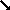 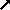 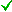 